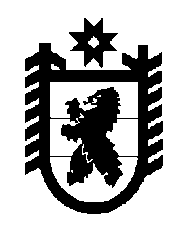 Российская Федерация Республика Карелия    РАСПОРЯЖЕНИЕГЛАВЫ РЕСПУБЛИКИ КАРЕЛИЯ	В соответствии с абзацем третьим части 5 статьи 37 Федерального закона от 6 октября 2003 года № 131-ФЗ «Об общих принципах организации местного самоуправления в Российской Федерации» назначить членами конкурсной комиссии для проведения конкурса на замещение должности главы администрации Сегежского муниципального района следующих лиц:Временно исполняющий обязанности
Главы Республики Карелия                                                  А.О. Парфенчиковг. Петрозаводск17 июля 2017 года№ 325-рЛюбарский В.К.–заместитель Главы Республики Карелия по региональной политике Фандеев Г.В.–начальник управления Администрации Главы Республики Карелия Кузичева И.В.–депутат Законодательного Собрания Республики Карелия (по согласованию).